TÍTULOTÍTULO EM OUTRO IDIOMARESUMOTrata-se da apresentação concisa de todos os pontos relevantes do artigo. Visa fornecer elementos capazes de permitir ao leitor decidir sobre a necessidade de consultar ao texto integral. O resumo deve ressaltar a problemática que se pretendeu solucionar ou explicar; os objetivos; a abordagem metodológica empreendida; os resultados e as conclusões. A ordem e a extensão destes itens dependem do tipo de tratamento que cada item recebe no artigo original. Os resultados devem evidenciar, conforme os achados da pesquisa: o surgimento de fatos novos, descobertas significativas, contradições com teorias anteriores, bem como relações e efeitos novos verificados. O resumo deve ser composto de uma sequência corrente de frases concisas, e não de uma enumeração de tópicos. Deve-se dar preferência ao uso da terceira pessoa do singular e do verbo na voz ativa. Deve-se evitar o uso de parágrafos, frases negativas, símbolos, fórmulas, equações e diagramas. O resumo é digitado com espaços interlineares simples e conter, de 300 a 500 palavras.   Palavras-chave: expressam os principais termos do artigo. De 3 a 5, separadas por ponto final.RESUMO EM OUTRO IDIOMAPalavras-chave em outro idiomaINTRODUÇÃO Em que o tema é apresentado de maneira clara, precisa e sintética. Deve-se evitar introdução que se refira vagamente ao título do artigo, como também uma introdução abrupta, que leve o leitor a entrar confusamente no assunto. Nada de introdução histórica, que remeta a questão a seus antecedentes remotos; nem introdução exemplificadora, em que se formulam exemplos ilustrativos acerca do tema. COMO SE CARACTERIZA O DESENVOLVIMENTO DE UM ARTIGO CIENTÍFICO {título: alinhamento justificado, maiúsculo, negrito, fonte 12}Em seguida à introdução, deve-se construir a moldura conceitual do artigo – referenciar autores e estudos assemelhados, ou seja, mostrar o apoio teórico ao desenvolvimento do tema objetivo do artigo. Assim, devem ser descritos, brevemente, o material, os procedimentos, técnicas e métodos utilizados para a condução da investigação. Após, devem-se analisar e avaliar os resultados e caminhar para a conclusão. Caso seja necessário é possível que esse item apresente subseções. 2.1 a importância do desenvolvimento em artigos científicosO desenvolvimento compreende explicação, discussão, demonstração. Corresponde ao corpo do trabalho. Para Severino (2002, p. 83)Explicar é tornar evidente o que estava implícito, obscuro ou complexo; é descrever classificar e definir. Discutir é comparar as várias posições que se entrechocam dialeticamente. Demonstrar é aplicar a argumentação apropriada à natureza do trabalho. É partir de verdades garantidas para novas verdades. Ainda para o mesmo autor, o desenvolvimento será estruturado conforme as necessidades do plano definitivo da obra. As subdivisões em tópicos, itens, sessões, capítulos, surgem, segundo Severino, da exigência da logicidade e da necessidade de clareza, e não de um critério puramente espacial: “não basta enumerar simetricamente os vários itens: é preciso que haja subtítulos portadores de sentido, estes títulos devem dar a idéia exata do conteúdo do setor que intitulam”.  (SEVERINO, 2002, p. 83).Figura  – Título da Imagem.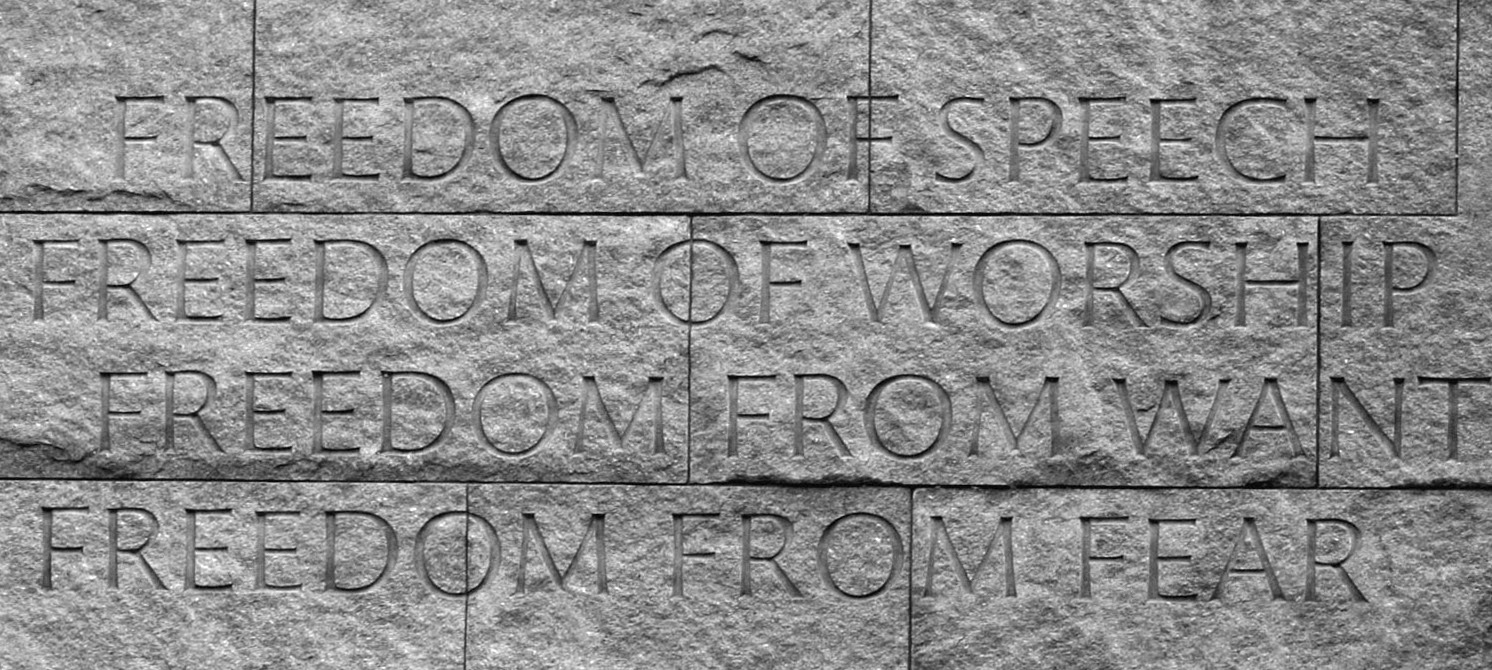 Fonte: da imagemTabela  – Título da Tabela.Fonte: dos dados da tabela2.1.1 A Importância do Desenvolvimento em Artigos CientíficosO desenvolvimento compreende explicação, discussão, demonstração. Corresponde ao corpo do trabalho. Para Severino (2002, p. 83)2.1.1.1 A Importância do Desenvolvimento em Artigos CientíficosO desenvolvimento compreende explicação, discussão, demonstração. Corresponde ao corpo do trabalho. Para Severino (2002, p. 83)Considerações FinaisBasicamente o conteúdo da conclusão compreende a afirmação sintética da ideia central do trabalho e dos pontos relevantes apresentados no texto. Deve ser uma decorrência natural do que foi exposto no desenvolvimento. Assim, a conclusão deve resultar de deduções lógicas sempre fundamentadas no que foi apresentado e discutido no corpo do trabalho, e conter comentários e consequentemente da pesquisa. Este item não deve trazer nada de novo, sem citações e deve ser breve, enérgico, consistente e abrangente. REFERÊNCIASBRASIL. [Constituição (1988)]. Constituição da República Federativa do Brasil de 1988. Brasília, DF: Presidência da República, [2016]. Disponível em: http://www.planalto.gov.br/ccivil_03/Constituicao/ Constituiçao.htm. Acesso em: 20 maio 2017.BRASIL. Ministério da Educação. Ofício circular 017/MEC. Brasília, DF: Ministério da Educação, 26 jan. 2006. Assunto: FUNDEB.BRASIL. Supremo Tribunal Federal (2. Turma). Recurso Extraordinário 313060/SP. Leis 10.927/91 e 11.262 do município de São Paulo. Seguro obrigatório contra furto e roubo de automóveis. Shopping centers, lojas de departamento, supermercados e empresas com estacionamento para mais de cinqüenta veículos. Inconstitucionalidade. Recorrente: Banco do Estado de São Paulo S/A – BANESPA. Recorrido: Município de São Paulo. Relatora: Min. Ellen Gracie, 29 de novembro de 2005. Disponível em: http://redir. stf.jus.br/paginadorpub/paginador.jsp?docTP=AC&docID=260670. Acesso em: 19 ago. 2011.CANÇADO TRINDADE, Antonio Augusto. Direito das Organizações Internacionais. Belo Horizonte: Del Rey, 2014.RIO GRANDE DO SUL. [Constituição (1989)]. Constituição do Estado do Rio Grande do Sul. 4. ed. atual. Porto Alegre: Assembléia Legislativa do Estado do Rio Grande do Sul, 1995.SANTOS, Isabelle Dias Carneiro; GUTIERREZ, José Paulo. Os desafios da comunidade internacional do século XXI frente a (in) tolerância nos processos migratórios. In: OLIVAS CABANILLAS, Enrique; PRADA GARCÍA, Aurelio de; ROVETTA KLYVER, Fernando. (coord.). Estudios sobre Derechos Humanos: Prof. Dr. D. Jesus Lima Torrado In Memoriam. Madrid: Dykinson, 2019. p. 97-112.MunicípioPopulaçãoA657B-C390D426E104F413